日本体育大学女子ソフトボール部◇日    時　 令和４年８月１０日（水）１３：３０～１６：００（１３：００集合）◇場    所　   荘内銀行・日新製薬スタジアムやまがた（山形県野球場）◇指 導 者　　　日本体育大学 女子ソフトボール部    高 橋　流 星 　監 督 ◇対象人数　　　県内小学生・中学生・高校生  １２０名◇スケジュール　　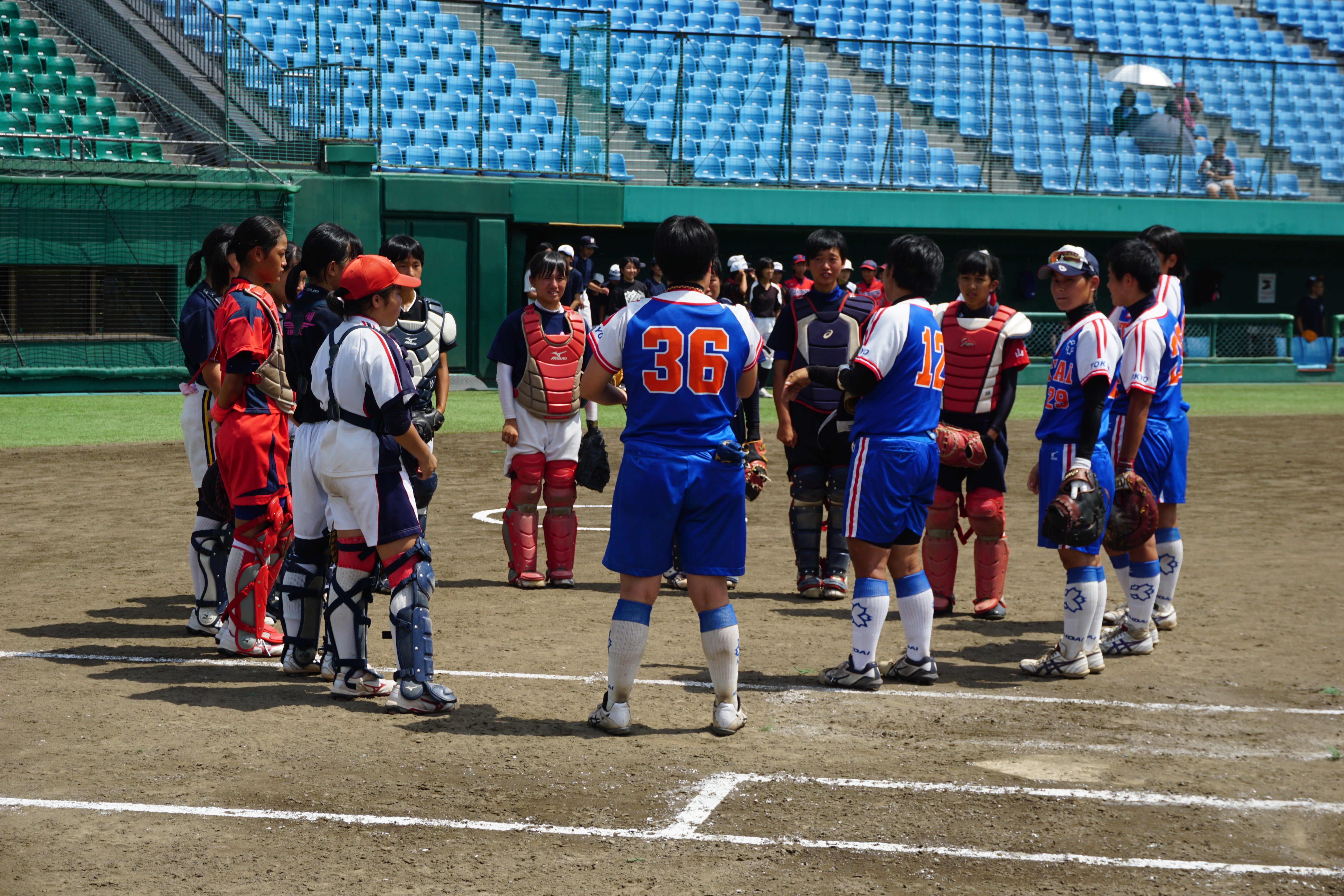 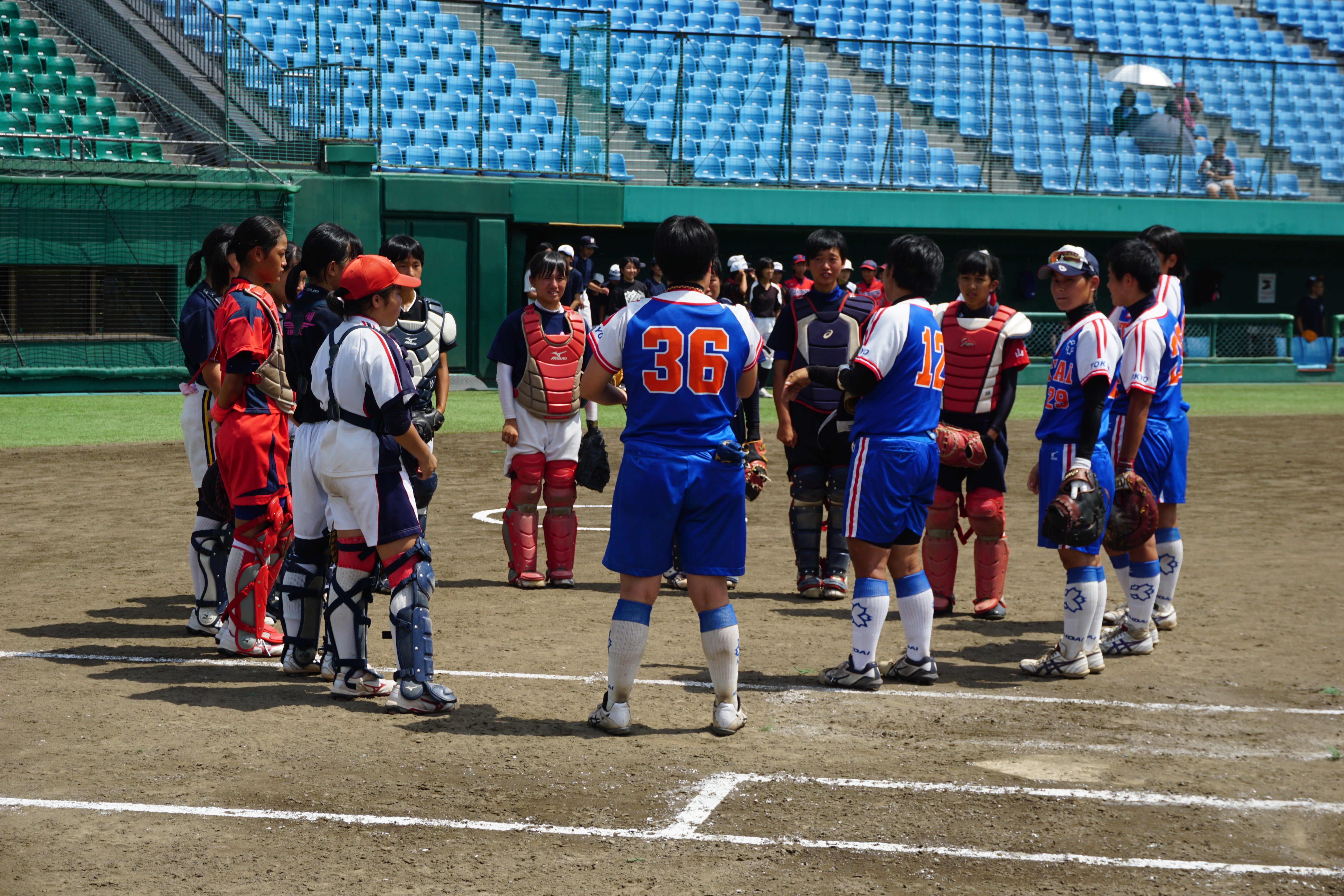 ◇その他　　　保険は、各団体にて加入いただいているスポーツ安全保険を適用させていただきます申込み先　 下記申込書にご記入の上、ＦＡＸで申し込み下さい（８月１日まで 先着順）　　　　　　　　　　　中山町中央公民館　　ＦＡＸ　０２３－６６２－５４４０　　　　　　　　　　 日本体育大学ソフトボールクリニック申込書お問い合せ先　　中山町教育委員会　　　℡023－662－2235会場連絡先　　荘銀・日新スタジアム 　℡023－662－5361主催：中　山　町・中山町教育委員会　共催：中山公園指定管理者＜青山建設㈱＞ 山形県ソフトボール協会団 体 名代表者名電話番号参加人数小学生　　 名１年生　　 名１年生　　 名２年生　　 名２年生　　 名３年生　　 名３年生　　 名合計　　　 名ポジション別投　手　　　名投　手　　　名捕　手　　　名捕　手　　　名内野手　　　名内野手　　　名外野手　　　名外野手　　　名要望欄